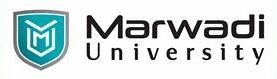 COURSE OUTCOMES: Understand the use of Analytics in the applications of Supply Chain, Logistics and Material Management for Business Competitive Advantages.Master and apply the Core Methodologies used in Supply Chain Analysis and Modeling, including Statistics, Regression, Optimization and Probability.Use analytical tools like R, and MS Excel efficiently in order to take Managerial Decisions more EffectivelyAbility to Analyze and understand real problems in order to develop realistic models and understand the strengths and weaknesses of various modelling approaches.Be able to perform practical Quantitative Analysis related to Operations and Supply Chain Management.COURSE CONTENTS:EVALUATION:The students will be evaluated on a continuous basis and broadly follow the scheme given below:SUGGESTED READINGS: TEXT BOOKS:REFERENCE BOOKS:PROGRAMMaster of Business Administration (Business Analytics)SEMESTER IIICOURSE TITLESupply Chain AnalyticsCOURSE CODE04MB0364COURSE CREDITS03COURSE DURATION42 Hours (42 sessions of 60 minutes each)Unit No.Unit/ Sub UnitSessionsISC Analytics and Warehousing Decisions: Defining Supply Chain Analytics, Importance of SCA, Basics of Metrics and KPIs, Warehousing Decisions:  Layout Planning,  Mathematical Programming Models, P-Median Methods, Guided LP Approach, Balmer – Wolfe Method, Greedy Drop Heuristics, Dynamic Location Models, Space Determination and Layout MethodsBig Box Retail example of Supply Chain AnalyticsPurchasing model using Supply Chain Analytics8IIInventory Management and Materials Planning: Inventory aggregation Models, Dynamic Lot sizing Methods [EOQ/EPQ], Multi-Echelon Inventory models, Aggregate Inventory system and LIMIT, Materials Management, MRP Systems and Extensions [MRP I and MRP II], Operational Accounting example with SCA, Sales and Operational planning model of SCA10IIITransportation Network Models: Notion of Graphs, Minimal Spanning Tree, Shortest Path Algorithms, Maximal Flow Problems, Multistage Transhipment and Transportation Problems, Set covering and Set Partitioning Problems, E-Commerce example in Supply Chain Analytics, Project Management example of SCA12IVRisk Analysis in Supply Chain and Applications: Risk in Supply Chain, Measuring Transit Risks, Supply Risks, Delivering Risks, Risk Pooling Strategies. AHP in Supply Chain, Data Envelopment Analysis, Example in Logistic models 12VUse of Third-Party Logistics; Principle of Postponement, Beyond Supply Chain Optimization to Enterprise Optimization, Organizational Adaptation to Modelling Systems, Traveling Salesman Algorithms, Advanced Vehicle Routing Problem Heuristics, Scheduling Algorithms-Deficit Function Approach and Linking Algorithms, Reverse Supply Chain AnalyticsCECComponentWeightageAContinuous Evaluation Component (Assignments / Quizzes /Class Participation etc.)20% (C.E.C.)BInternal Assessment30% (I.A.)CEnd-Semester Examination50%(External Assessment)Sr.NoAuthor/sName of the bookPublisherEdition and YearT-01Gerard BlokdykSupply Chain Analytics: Beginner's GuideCreatespace Independent Pub2nd.edition,2017T-02Sunil Chopra and Peter MeindleSupply chain managementPearson Education Limited6th edition,2015Sr. NoAuthor/sName of the bookPublisherEdition and YearR-01D. Simchi-Levi, P. Kaminsky, E. Simchi-Levi, and Ravi ShankarDesigning and Managing the Supply Chain concepts, Strategies and Case studiesTata McGraw Hill3rd Edition, 2008R-02G. Raghuram (I.I.M.A.)Logics and Supply Chain ManagementMacmillan2000R-03Jeremy F. ShapiroModeling the Supply ChainThomson Brooks/Cole2nd, edition, 2007